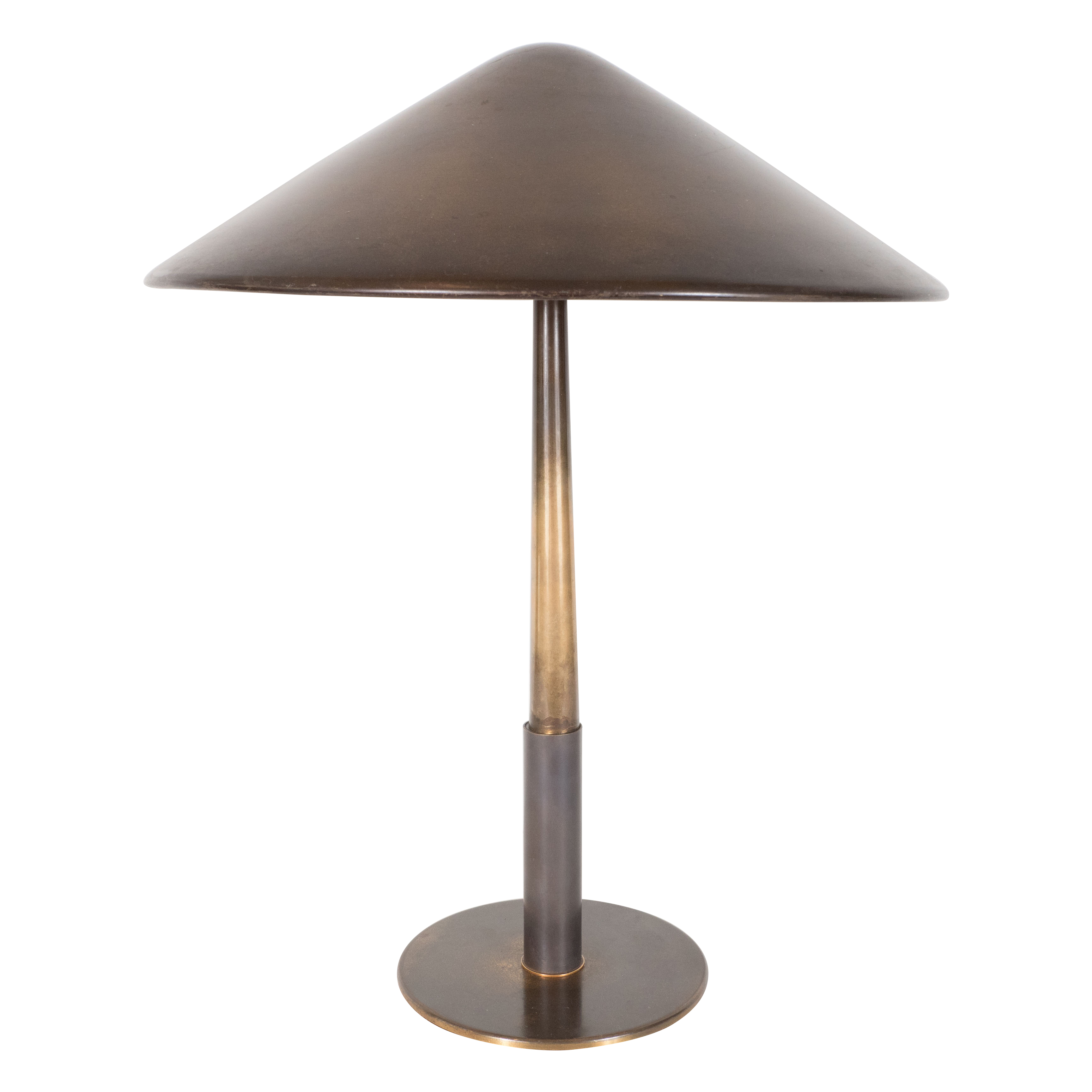 Bronze table lamp and shade by Stilnovo, Italy, 1950    Dimensions: Diam: 14.5”  H: 19” Item#: EA4045 Price: $5,625 